Державна установа 
«Державне підприємство «Електронне Здоров’я» Міністерства охорони здоров’я України» оголошує конкурс на відбір Консультанта з бізнес аналізу до команди проекту «Державні Реєстри» програми eStock, в рамках програми Глобального фонду прискорення прогресу у зменшенні тягаря туберкульозу та ВІЛ-інфекції в УкраїніНазва позиції: Консультант з бізнес аналізу наповнення державних реєстрів України.Рівень зайнятості: повнаІнформація щодо установи:Сприяння реалізації державної політики у сфері охорони здоров’я, захисту населення від інфекційних хвороб, протидії ВІЛ-інфекції/СНІДу та іншим соціально небезпечним захворюванням, епідеміологічного нагляду (спостереження), контролю якості лікарських засобів, медичних імунобіологічних препаратів і медичних виробів, у сфері обігу наркотичних засобів, психотропних речовин, їх аналогів і прекурсорів, протидії їх незаконному обігу, а також сприяє реалізації державної політики у сфері державного епідемічного благополуччя населення.Основним завданням підприємства є технічне, технологічне забезпечення створення та супроводження програмного забезпечення ведення електронних баз даних, що створюються відповідно до законодавства України про охорону здоров’я, надання відповідного доступу фізичним та юридичним особам до таких баз даних та інформаційних систем, що адмініструються підприємством, забезпечення збереження та захисту даних, що містяться в автоматизованих системах та базах даних, надання фізичним та юридичним особам послуг, у тому числі комерційних, виробничих, побутових, транспортно-експедиційних, складських, інжинірингових, агентських та інших послуг, отримання прибутку від здійснюваної діяльності.Основні обов'язки: Бізнес-аналітик надаватиме консультаційні послуги Міністерству охорони здоров’я України щодо виконання бізнес-аналізу та наповнення Державних реєстрів лікарських засобів та медичних виробів для формування технічного завдання IT-проектів, пов’язаних з проектом «Державні реєстри» програми eStock саме:переклад українською мовою документації щодо міжнародних стандартів ведення медичних реєстрів; проведення зустрічей із замовниками та зовнішніми зацікавленими сторонами у впровадженні проектів з метою збору, формалізації, моделювання бізнес-процесів;аналіз зібраної інформації з метою визначення функціональних та нефункціональних вимог пов’язаних з проектом «Державні реєстри» програми eStock;розробка UAT стратегій; участь у консультаціях з IT розробниками функціоналу;дотримання до існуючих вимог SDLC та термінів розробки технічної документації, внесення пропозиції щодо вдосконалення SDLC процесів.Професійні та кваліфікаційні вимоги:ступінь магістра або бакалавра - бізнес, інженерія, ІТ або супутня науково-технічна дисципліна - або еквівалентний відповідний досвід роботи;Досвід роботи від 1 року в сфері бізнес-аналізу IT проектів;Розуміння процесу розробки програмного забезпечення (SDLC);Досвід написання технічних специфікацій (технічних завдань або SRS) для ІТ-проектів;Бажаний досвід роботи бізнес-аналізу для сфер медицини та/або документообігу;Можливість визначення, розуміння та перекладу бізнес-вимог у технічні специфікації для розробників програмного забезпечення;Досвід роботи з системами управління завданнями (JIRA) та ведення документації (Confluence);Пунктуальність та розуміння відповідальності за виконання задач національного рівня;Акуратність, грамотність написання документації у структурованому вигляді;Знання англійської мови в межах, що дозволяє:читати та розуміти технічну документацію;формувати технічні специфікації для IT спеціалістів;проводити переклад необхідних частин документації з української мови.Резюме мають бути надіслані на електронну адресу: vacancies@phc.org.ua. В темі листа, будь ласка, зазначте: «401 - 2021 Консультант з бізнес аналізу до команди проекту «Державні Реєстри» програми eStock»Термін подання документів – до 4 жовтня   2021 року, реєстрація документів 
завершується о 18:00.За результатами відбору резюме успішні кандидати будуть запрошені до участі у співбесіді. У зв’язку з великою кількістю заявок, ми будемо контактувати лише з кандидатами, запрошеними на співбесіду.  Умови завдання та контракту можуть бути докладніше обговорені під час співбесіди.Державна установа «Центр громадського здоров’я Міністерства охорони здоров’я України»  залишає за собою право повторно розмістити оголошення про вакансію, скасувати конкурс на заміщення вакансії, запропонувати посаду зі зміненими обов’язками чи з іншою тривалістю контракту.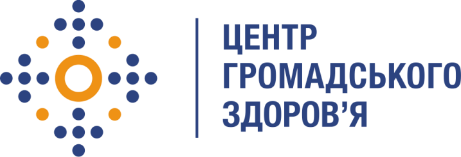 